Безопасность на объектах железнодорожного транспортаОсновным видом грузового и пассажирского транспорта в республике являются железнодорожные магистрали. Они связывают в единое целое все области и большинство крупных населенных пунктов, удовлетворяют потребность населения в перевозках и обеспечивают нормальный оборот продуктов промышленности и сельского хозяйства. Железнодорожный транспорт – это вид транспорта, функционирующий днём и ночью, независимо от времени года и атмосферных условий. Железные дороги располагают различными инженерными сооружениями, техническими устройствами и средствами, основными из которых являются железнодорожный путь, подвижной состав (локомотивы и вагоны), сооружения локомотивного и вагонного хозяйства, сооружения и устройства сигнализации и связи, а также электроснабжения.Сотрудники отдела (отделения) охраны правопорядка и профилактики ОВД Столбцовского райисполкома напоминают, что во время нахождения на объектах железнодорожного транспорта категорически запрещается:- проходить по железнодорожным путям, вне мест специально предназначенных для их пересечения (пешеходные переходы, мосты, подземные тоннели);- переходить и перебегать через железнодорожные пути перед приближающимся поездом;- переходить через пути сразу же после прохода поезда одного направления, не убедившись в отсутствии следования поезда встречного направления;- проезжать через железнодорожные переезды при закрытом шлагбауме или запрещающем сигнале светофора;- подлезать под вагоны и перелезать через автосцепки для прохода через путь;- двигаться воль железнодорожного пути ближе 5-ти метров от крайнего рельса;- осуществлять посадку в поезд или высадку из него во время движения;- проезжать на подножках или крышах вагонов;- подкладывать на железнодорожные пути посторонние предметы;- дотрагиваться до контактного провода на электрифицированных участках железной дороги.Кодекс Республики Беларусь об Административных Правонарушениях Статья 18.2. Нарушение правил, обеспечивающих безопасность движения на железнодорожном или городском электрическом транспорте1. Подкладывание на железнодорожные и трамвайные пути предметов, которые могут вызвать нарушение движения железнодорожного или городского электрического транспорта, –влечет наложение штрафа в размере от двух до десяти базовых величин.2. Повреждение железнодорожного или трамвайного путей, защитных лесонасаждений, снегозащитных ограждений или других путевых объектов, сооружений и устройств сигнализации и связи –влечет наложение штрафа в размере от двадцати до пятидесяти базовых величин.3. Нарушение правил проезда гужевого транспортного средства и прогона скота через железнодорожные пути, выпаса скота вблизи железнодорожных путей –влечет наложение штрафа в размере от одной до десяти базовых величин.4. Проход по железнодорожным путям или нахождение на железнодорожных путях в местах, не предназначенных для их пересечения, –влекут наложение штрафа в размере до двух базовых величин.В целях предупреждения травматизма и гибели людей на объектах железнодорожного транспорта, сотрудниками органов внутренних дел регулярно проводятся профилактические мероприятия, направленные на пресечение прохода граждан по железнодорожным путям в неустановленных для этого местах, изъятие лиц, находящихся в состоянии алкогольного опьянения, выявление несовершеннолетних, проводящих свой досуг в непосредственной близости от железной дороги.Всегда помните о том, что железная дорога является зоной повышенной опасности, что поезд мгновенно остановить не возможно, что напряжение в контактной сети – 27 тысяч вольт.Как обеспечить свою личную и имущественную безопасность.По итогам 9 месяцев 2021 года на вокзалах, станциях и остановочных пунктах, следовавших, по территории Столбцовского района зарегистрировано 3 преступления связанных с кражами личного имущества. В своем большинстве кражи происходят из-за халатного отношения пассажиров к своему имуществу, которые оставляют свои вещи незнакомым гражданам на время покупки билетов или других своих нужд, а по возвращении своих вещей и вышеуказанных граждан на месте не обнаруживают. В поездах свои вещи пассажиры оставляют на полках вагона, а не кладут в рундуки, мобильные телефоны и иное ценное имущество оставляют в общедоступных местах, что впоследствии может привести к их хищению.Так же, распитие спиртных напитков, в том числе с ранее не знакомыми лицами – это еще одна предпосылка стать жертвой преступников. После распития алкогольных напитков потерпевшие, как правило, теряют бдительность или же засыпают, а преступник этим воспользовавшись, похищает их вещи.Вот лишь некоторые сведения о совершенных в текущем году преступлениях:11 мая, на территории железнодорожного вокзала станции Столбцы неустановленный преступник у спящего в состоянии алкогольного опьянения местного жителя похитил деньги в сумме 450 рублей и мобильный телефон;07 августа, на перроне станции Колосово, неустановленный преступник, похитил рюкзак оставленный без присмотра на видном месте, в ходе чего злоумышленник причинил вред потерпевшему на сумму 125 рублей;10 сентября, на перроне станции Столбцы, неустановленный преступник, воспользовавшись тем, что за его действиями никто не наблюдает, похитил дорожную сумку оставленную без присмотра на видном месте, в ходе чего злоумышленник причинил вред потерпевшему на сумму 285,5 рублей.Сотрудники отдела (отделения) охраны правопорядка и профилактики ОВД Столбцовского райисполкома напоминают, что соблюдение простых правил и проявление бдительности во время поездки в поезде помогут избежать неприятных ситуаций и предотвратить кражи, мошенничества и другие преступления в отношении вас и вашего имущества.Внимательно относитесь к случайным попутчикам, пытающимся войти к вам в доверие или предлагающим распить спиртные напитки;Не откликайтесь на сомнительные просьбы передать посылки или прочие предметы неизвестным лицам в другом населенном пункте. В них могут оказаться наркотики или иные запрещённые в обороте вещества и предметы.Не оставляйте личные вещи без присмотра во время нахождения на вокзалах и станциях, во время следования в поезде, не доверяйте их сохранность незнакомым людям. При выходе их вагона проверьте наличие своих вещейНе выкладывайте в легкодоступном месте на виду у других людей документы, деньги, телефоны и другие ценные вещи.Не кладите все наличные денежные средства в одно место. Деньги для мелких расходов держите отдельно от крупной суммы.Перед поездкой полностью зарядите свои мобильные устройства, а если этого сделать не удалось, то при использовании общедоступных розеток для подзарядки не оставляйте эти устройства без вашего присмотра.Во время поездки в поездах региональных линий в вечернее и ночное время, располагайтесь в хорошо освещенных вагонах, в которых есть пассажиры, или в головном вагоне поезда, где в случае необходимости вы быстрее сможете обратиться за помощью к машинисту.Не употребляйте во время поездки алкоголь.Не переходите железнодорожные пути в неустановленных местах и не прикасайтесь к электрооборудованию, установленному на станциях и остановочных пунктах.Если в отношении вас совершено противоправное деяние или вы стали свидетелем или очевидцем преступления, а также обнаружили подозрительные бесхозные предметы, необходимо немедленно сообщить о случившемся сотрудникам органов внутренних дел или работникам железнодорожного транспорта, позвоните по телефону 102. Постарайтесь не уничтожать следы пальцев рук преступника или другие улики до прибытия сотрудников милиции. Запишите данные, адреса и телефоны свидетелей.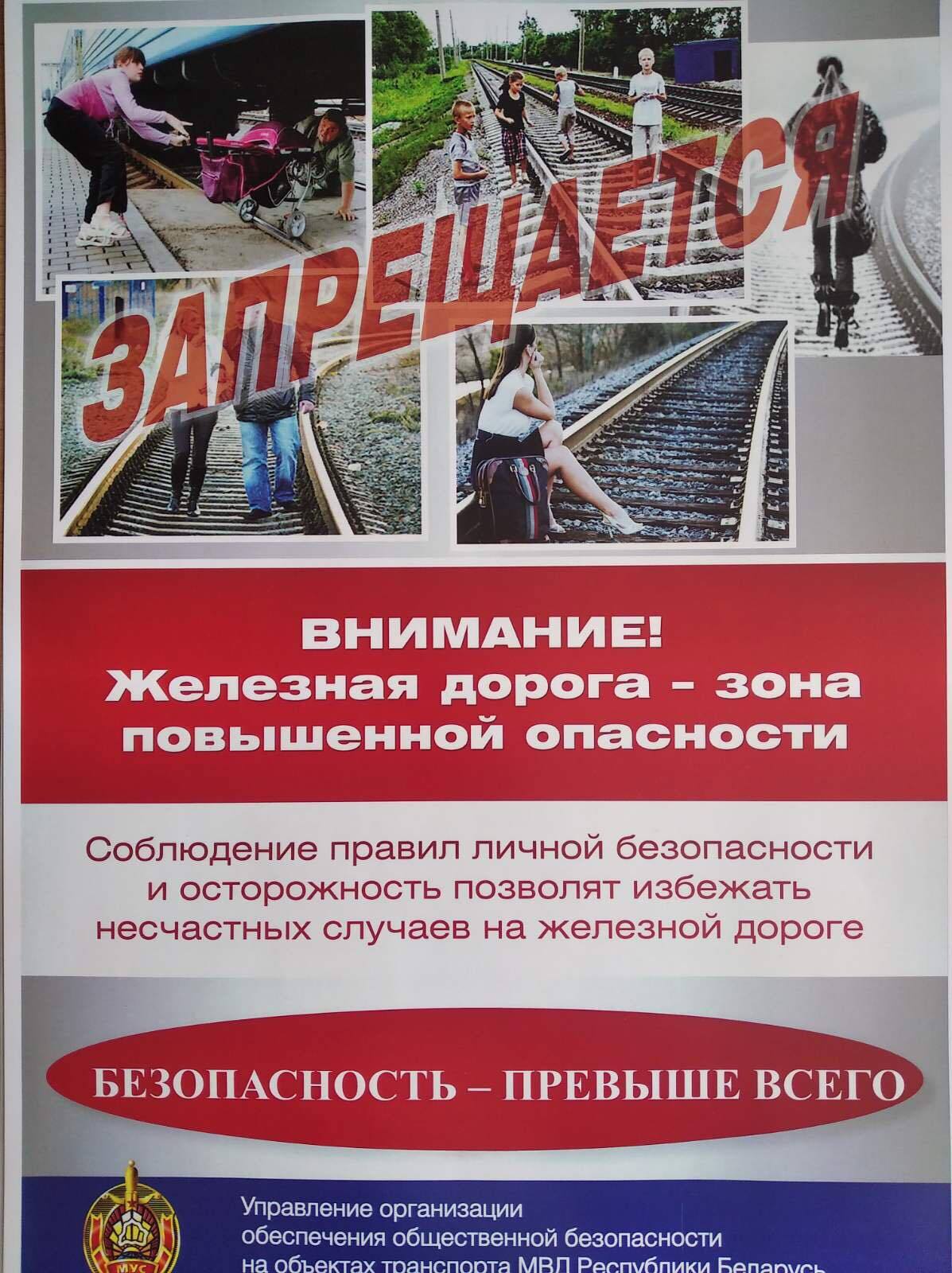 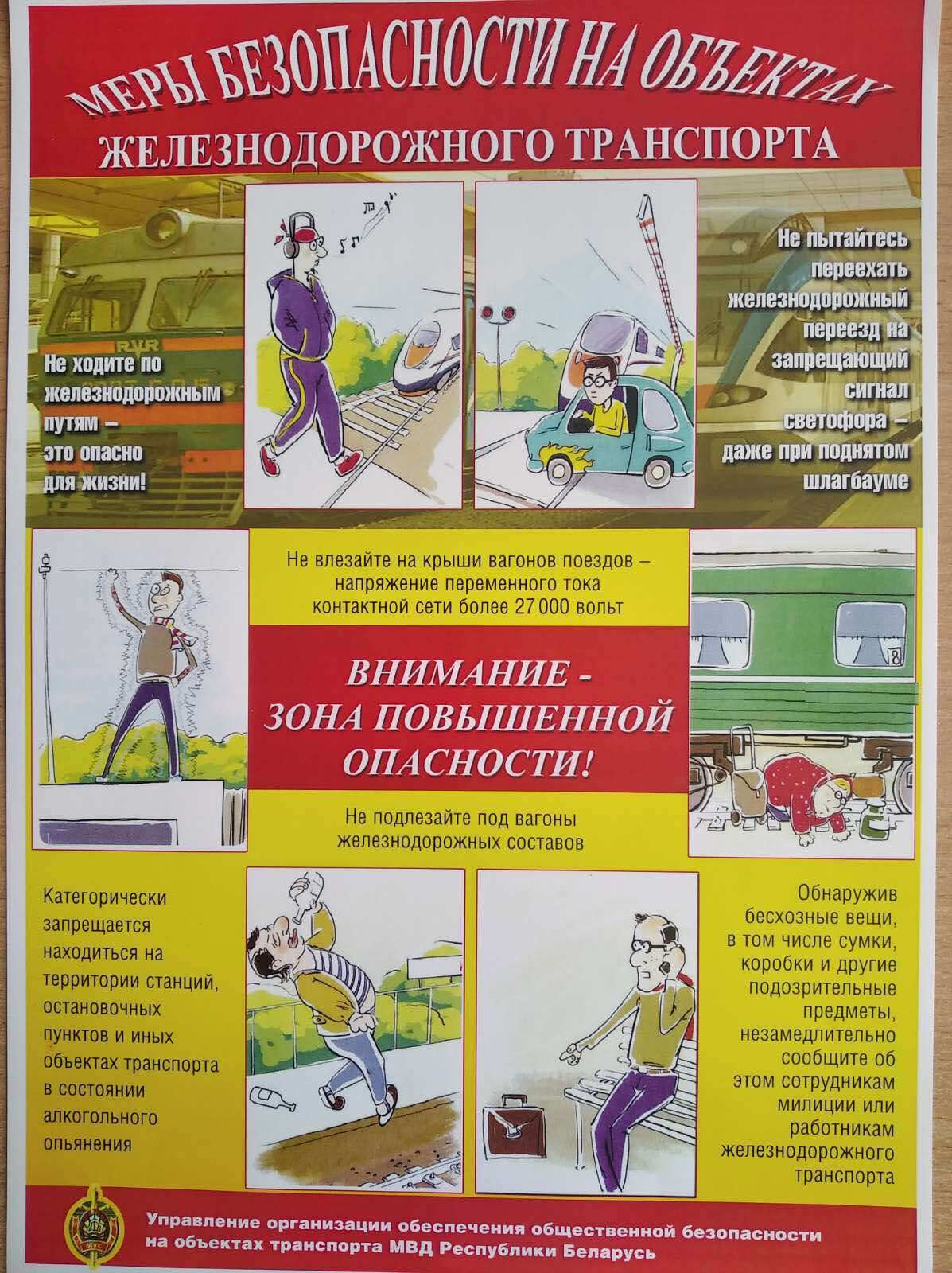 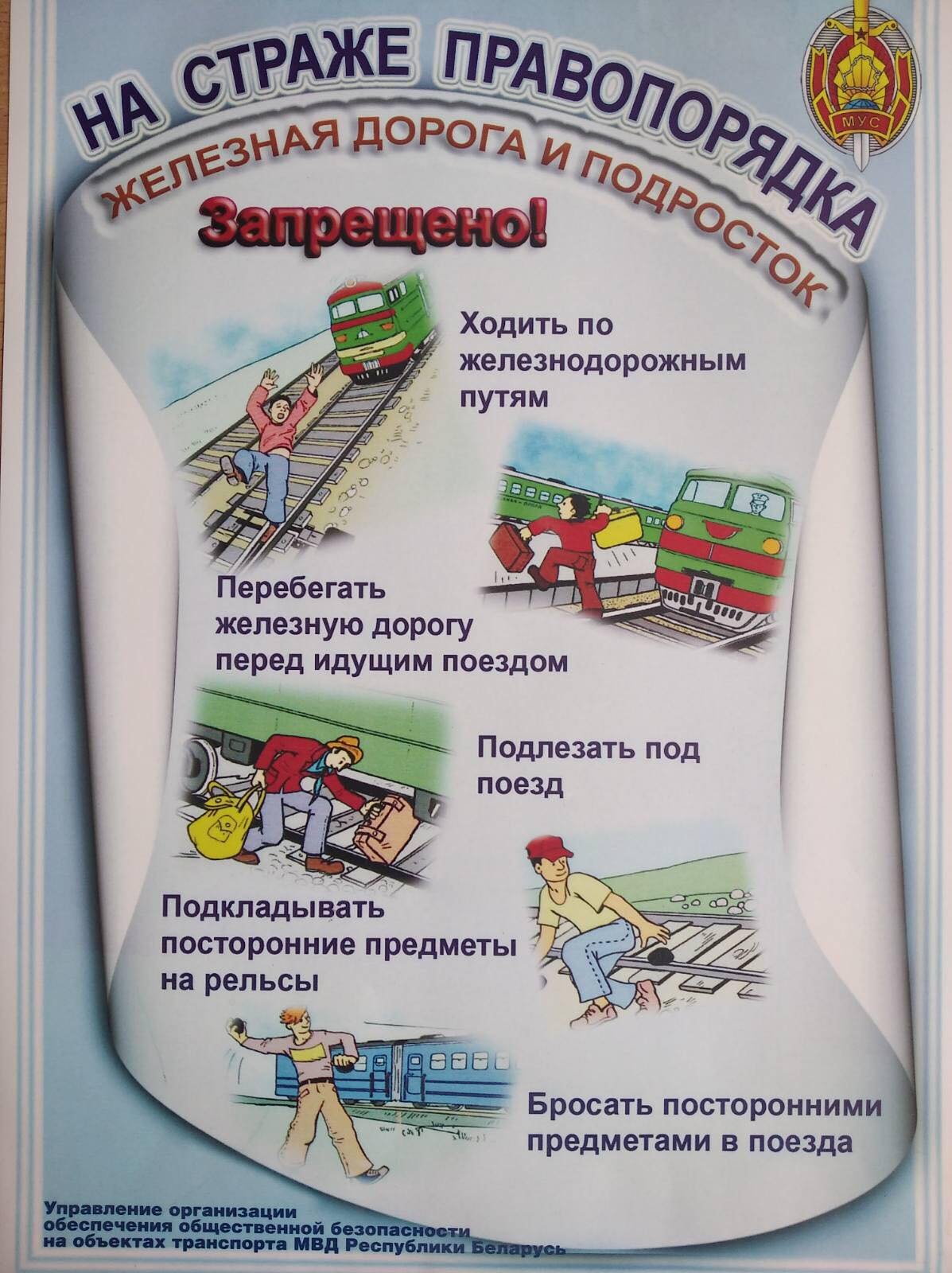 Отдел охраны правопорядка и профилактикиСтолбцовского РОВД